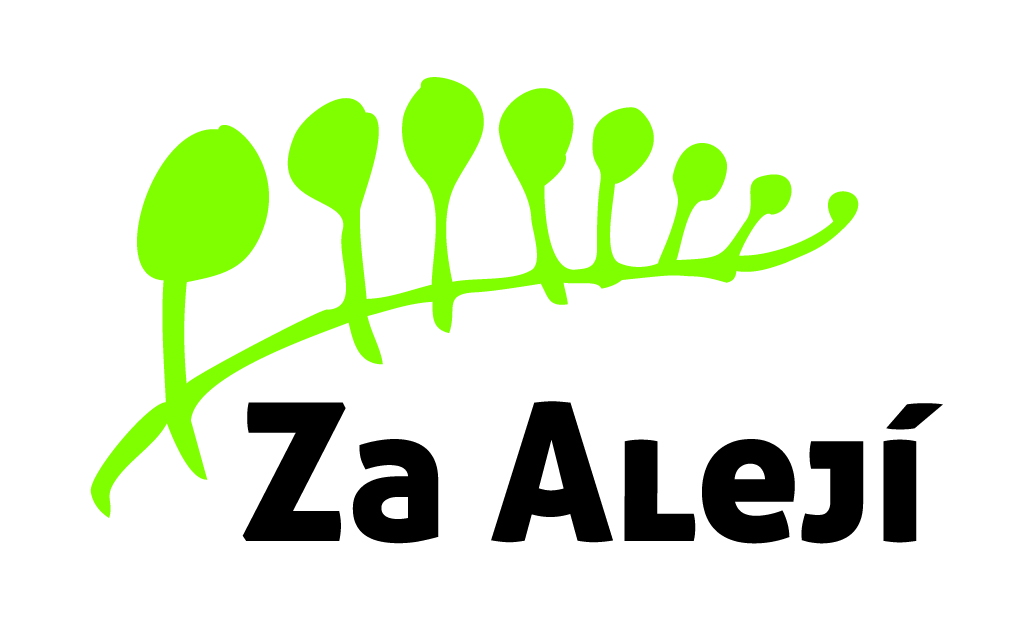 název práceabsolventská práceautor: jméno, IX.AB						garant: jménodatum odevzdání: 13.5. 2024RESUMÉStručný obsah práceČESTNÉ PROHLÁŠENÍProhlašuji, že jsem předkládanou absolventskou práci vypracoval/a sám/sama pod vedením garanta a za použití zdrojů a literatury v ní uvedených.…………………………………………..podpisOBSAH1. Úvod	52. Nadpis kapitoly	53. Závěr	5Seznam literatury	6Přílohy	71. ÚvodLorem ipsum dolor sit amet, consectetuer adipiscing elit. Vivamus luctus egestas leo. Aenean placerat. Curabitur bibendum justo non orci. Duis bibendum, lectus ut viverra rhoncus, dolor nunc faucibus libero, eget facilisis enim ipsum id lacus. Praesent vitae arcu tempor neque lacinia pretium. Ut tempus purus at lorem. Quis autem vel eum iure reprehenderit qui in ea voluptate velit esse quam nihil molestiae consequatur, vel illum qui dolorem eum fugiat quo voluptas nulla pariatur? Etiam quis quam. Proin pede metus, vulputate nec, fermentum fringilla, vehicula vitae, justo. Maecenas lorem. Donec quis nibh at felis congue commodo. Duis condimentum augue id magna semper rutrum. Nullam dapibus fermentum ipsum. Integer imperdiet lectus quis justo. In dapibus augue non sapien. In rutrum. Mauris suscipit, ligula sit amet pharetra semper, nibh ante cursus purus, vel sagittis velit mauris vel metus. Nullam sapien sem, ornare ac, nonummy non, lobortis a enim. Curabitur vitae diam non enim vestibulum interdum.2. Nadpis kapitoly Aliquam in lorem sit amet leo accumsan lacinia. Duis viverra diam non justo. Donec iaculis gravida nulla. Duis bibendum, lectus ut viverra rhoncus, dolor nunc faucibus libero, eget facilisis enim ipsum id lacus. Proin in tellus sit amet nibh dignissim sagittis. Nullam justo enim, consectetuer nec, ullamcorper ac, vestibulum in, elit. Etiam bibendum elit eget erat.3. ZávěrDuis pulvinar. Fusce tellus odio, dapibus id fermentum quis, suscipit id erat. Suspendisse sagittis ultrices augue. Nunc dapibus tortor vel mi dapibus sollicitudin. Maecenas ipsum velit, consectetuer eu lobortis ut, dictum at dui. In sem justo, commodo ut, suscipit at, pharetra vitae, orci. Nam sed tellus id magna elementum tincidunt. Itaque earum rerum hic tenetur a sapiente delectus, ut aut reiciendis voluptatibus maiores alias consequatur aut perferendis doloribus asperiores repellat. Aenean id metus id velit ullamcorper pulvinar.Seznam literaturySmith, W. Řeka bohů I. Frýdek-Místek: Alpress s. r. o., 1999.http://www.jitka.czweb.org/Desiree.htmlhttp://cs.wikipedia.org/wiki/Walter_ScottPřílohy